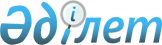 О внесении изменений в решение 54 сессии Осакаровского районного маслихата от 18 декабря 2015 года № 577 "О районном бюджете на 2016-2018 годы"
					
			С истёкшим сроком
			
			
		
					Решение 10 сессии Осакаровского районного маслихата Карагандинской области от 7 декабря 2016 года № 149. Зарегистрировано Департаментом юстиции Карагандинской области 8 декабря 2016 года № 4040. Прекращено действие в связи с истечением срока
      В соответствии с Бюджетным кодексом Республики Казахстан от 4 декабря 2008 года, Законом Республики Казахстан от 23 января 2001 года "О местном государственном управлении и самоуправлении в Республике Казахстан", районный маслихат РЕШИЛ:
      1. Внести в решение 54 сессии Осакаровского районного маслихата от 18 декабря 2015 года № 577 "О районном бюджете на 2016-2018 годы" (зарегистрировано в Реестре государственной регистрации нормативных правовых актов за № 3586, опубликовано в газете "Сельский труженик" от 9 января 2016 года № 1 (7485), в информационно-правовой системе "Әділет" 15 января 2016 года), следующие изменения:
      1) пункт 1 изложить в следующей редакции:
      "1. Утвердить районный бюджет на 2016 – 2018 годы согласно приложениям 1, 2, 3, 4, 5, 6, 7 соответственно, в том числе на 2016 год в следующих объемах:
      1) доходы – 3 995 850 тысяч тенге, в том числе по: 
      налоговым поступлениям – 912 820 тысяч тенге; 
      неналоговым поступлениям – 8 453 тысяч тенге;
      поступлениям от продажи основного капитала – 20 335 тысяч тенге;
      поступлениям трансфертов – 3 054 242 тысяч тенге;
      2) затраты – 4 012 977 тысяч тенге;
      3) чистое бюджетное кредитование – 29 898 тысяч тенге, в том числе: 
      бюджетные кредиты – 50 904 тысяч тенге;
      погашение бюджетных кредитов – 21 006 тысяч тенге;
      4) сальдо по операциям с финансовыми активами – 0 тысяч тенге:
      приобретение финансовых активов – 0 тысяч тенге;
      поступления от продажи финансовых активов государства – 0 тысяч тенге;
      5) дефицит (профицит) бюджета – минус 47 025 тысяч тенге;
      6) финансирование дефицита (использование профицита) бюджета – 47 025 тысяч тенге, в том числе:
      поступление займов – 50 904 тысяч тенге;
      погашение займов – 27 924 тысяч тенге;
      используемые остатки бюджетных средств – 24 045 тысяч тенге.";
      2) пункт 8 изложить в новой редакции:
      "8. Утвердить резерв акимата Осакаровского района на 2016 год в сумме 17 376 тысяч тенге.";
      3) приложения 1, 4, 5 к указанному решению изложить в новой редакции согласно приложениям 1, 2, 3 к настоящему решению.
      2. Настоящее решение вводится в действие с 1 января 2016 года.
      СОГЛАСОВАНО:
      07 декабря 2016 года Районный бюджет на 2016 год
      Приложение 2к решению 10 сессииОсакаровского районного маслихатаот 07 декабря 2016 года № 149
      Приложение 4к решению 54 сессииОсакаровского районного маслихатаот 18 декабря 2015 года № 577 Целевые трансферты и бюджетный кредит бюджету района на 2016 год
      Приложение 5к решению 54 сессииОсакаровского районного маслихатаот 18 декабря 2015 года № 577 Затраты по аппаратам акимов поселков, сел, сельских округов района на 2016 год
					© 2012. РГП на ПХВ «Институт законодательства и правовой информации Республики Казахстан» Министерства юстиции Республики Казахстан
				
      Председатель сессии

Н. Ревякина

      Секретарь районного маслихата

К. Саккулаков

      Руководитель отдела экономики ифинансов Осакаровского района

Е. Темиров
Приложение 1
к решению 10 сессии
Осакаровского районного маслихата
от 07 декабря 2016 года № 149Приложение 1
к решению 54 сессии
Осакаровского районного маслихата
от 18 декабря 2015 года № 577
Категория
Категория
Категория
Категория
Сумма, тысяч тенге
Класс
Класс
Класс
Сумма, тысяч тенге
Подкласс
Подкласс
Сумма, тысяч тенге
Наименование
Сумма, тысяч тенге
1
2
3
4
5
1.Доходы
3 995 850
1
Налоговые поступления
912 820
01
Подоходный налог
316 761
2
Индивидуальный подоходный налог
316 761
03
Социальный налог
189 254
1
Социальный налог
189 254
04
Налоги на собственность
330 001
1
Налоги на имущество
229 021
3
Земельный налог
26 700
4
Налог на транспортные средства
62 800
5
Единый земельный налог
11 480
05
Внутренние налоги на товары, работы и услуги 
73 004
2
Акцизы 
4 000
3
Поступления за использование природных и других ресурсов 
44 700
4
Сборы за ведение предпринимательской и профессиональной деятельности
24 304
08
Обязательные платежи, взимаемые за совершение юридически значимых действий и (или) выдачу документов уполномоченными на то государственными органами или должностными лицами 
3 800
1
Государственная пошлина 
3 800
2
Неналоговые поступления
8 453
01
Доходы от государственной собственности 
2 606
1
Поступления части чистого дохода государственных предприятий
65
5
Доходы от аренды имущества, находящегося в государственной собственности
2 516
7
Вознаграждения по кредитам, выданным из государственного бюджета
25
04
Штрафы, пени, санкции, взыскания, налагаемые государственными учреждениями, финансируемыми из государственного бюджета, а также содержащимися и финансируемыми из бюджета (сметы расходов) Национального Банка Республики Казахстан
2 278
1
Штрафы, пени, санкции, взыскания, налагаемые государственными учреждениями, финансируемыми из государственного бюджета, а также содержащимися и финансируемыми из бюджета (сметы расходов) Национального Банка Республики Казахстан, за исключением поступлений от организаций нефтяного сектора
2 278
06
Прочие неналоговые поступления
3 569
1
Прочие неналоговые поступления
3 569
3
Поступления от продажи основного капитала
20 335
01
Продажа государственного имущества, закрепленного за государственными учреждениями
6 935
1
Продажа государственного имущества, закрепленного за государственными учреждениями
6 935
03
Продажа земли и нематериальных активов
13 400
1
Продажа земли
13 400
4
Поступления трансфертов
3 054 242
02
Трансферты из вышестоящих органов государственного управления
3 054 242
2
Трансферты из областного бюджета
3 054 242
Функциональная Группа
Функциональная Группа
Функциональная Группа
Функциональная Группа
Функциональная Группа
Сумма, тысяч тенге
Функциональная подгруппа
Функциональная подгруппа
Функциональная подгруппа
Функциональная подгруппа
Сумма, тысяч тенге
Администратор Бюджетных програм 
Администратор Бюджетных програм 
Администратор Бюджетных програм 
Сумма, тысяч тенге
Программа
Программа
Сумма, тысяч тенге
Наименование
Сумма, тысяч тенге
ll. Затраты
4 012 977
01
Государственные услуги общего характера
450 970
1
Представительные, исполнительные и другие органы, выполняющие общие функции государственного управления
359 284
112
Аппарат маслихата района (города областного значения)
15 415
001
Услуги по обеспечению деятельности маслихата района (города областного значения)
15 415
122
Аппарат акима района (города областного значения)
74 758
001
Услуги по обеспечению деятельности акима района (города областного значения)
74 758
123
Аппарат акима района в городе, города районного значения, поселка, села, сельского округа 
269 111
001
Услуги по обеспечению деятельности акима района в городе, города районного значения, поселка, села, сельского округа
269 111 
2
Финансовая деятельность
 1 041
459
Отдел экономики и финансов района (города областного значения)
 1 041
010
Приватизация, управление коммунальным имуществом, постприватизационная деятельность и регулирование споров, связанных с этим
1 041
9
Прочие государственные услуги общего характера
90 645
459
Отдел экономики и финансов района (города областного значения)
36 148
001
Услуги по реализации государственной политики в области формирования и развития экономической политики, государственного планирования, исполнения бюджета и управления коммунальной собственностью района (города областного значения)
36 148
471
Отдел образования, физической культуры и спорта района (города областного значения)
888 4
001
Услуги по реализации государственной политики на местном уровне в области образования, физической культуры и спорта 
888 4
486
Отдел земельных отношений, архитектуры и градостроительства района (города областного значения)
 20 615
001
Услуги по реализации государственной политики в области регулирования земельных отношений, архитектуры и градостроительства на местном уровне
20 615
492
Отдел жилищно-коммунального хозяйства, пассажирского транспорта, автомобильных дорог и жилищной инспекции района (города областного значения)
14 961
001
Услуги по реализации государственной политики на местном уровне в области жилищно-коммунального хозяйства, пассажирского транспорта, автомобильных дорог и жилищной инспекции
14 961
494
Отдел предпринимательства и промышленности района (города областного значения)
10 037
001
Услуги по реализации государственной политики на местном уровне в области развития предпринимательства и промышленности 
10 037
02
Оборона
5 438
1
Военные нужды
2 006
122
Аппарат акима района (города областного значения)
2 006
005
Мероприятия в рамках исполнения всеобщей воинской обязанности
2 006
2
Организация работы по чрезвычайным ситуациям
3432
122
Аппарат акима района (города областного значения)
3432
006
Предупреждение и ликвидация чрезвычайных ситуаций масштаба района (города областного значения)
2 390
007
Мероприятия по профилактике и тушению степных пожаров районного (городского) масштаба, а также пожаров в населенных пунктах, в которых не созданы органы государственной противопожарной службы
1 042
04
Образование
2 856 484
1
Дошкольное воспитание и обучение
368 390
471
Отдел образования, физической культуры и спорта района (города областного значения)
368 390
003
Обеспечение деятельности организаций дошкольного воспитания и обучения
137 060
040
Реализация государственного образовательного заказа в дошкольных организациях образования
231 330
2
Начальное, основное среднее и общее среднее образование
2 411 519
123
Аппарат акима района в городе, города районного значения, поселка, села, сельского округа
506
005
Организация бесплатного подвоза учащихся до школы и обратно в сельской местности
506
471
Отдел образования, физической культуры и спорта района (города областного значения) 
2 411 013
004
Общеобразовательное обучение 
2 242 762
005
Дополнительное образование для детей и юношества
 71 719
028
Дополнительное образование для детей и юношества по спорту
96 532
9
Прочие услуги в области образования
76 575
471
Отдел образования, физической культуры и спорта района (города областного значения)
76 575
008
Информатизация системы образования в государственных учреждениях образования района (города областного значения)
3824
009
Приобретение и доставка учебников, учебно-методических комплексов для государственных учреждений образования района (города областного значения)
22 722
020
Ежемесячные выплаты денежных средств опекунам (попечителям) на содержание ребенка- сироты (детей-сирот), и ребенка (детей), оставшегося без попечения родителей 
25 302
029
Обследование психического здоровья детей и подростков и оказание психолого-медико-педагогической консультативной помощи населению
12 823
067
Капитальные расходы подведомственных государственных учреждений и организаций
11 904
06
Социальная помощь и социальное обеспечение
169 512
1
Социальное обеспечение
25 980
451
Отдел занятости и социальных программ района (города областного значения)
25 177
005
Государственная адресная социальная помощь 
710
016
Государственные пособия на детей до 18 лет
10 812
025
Внедрение обусловленной денежной помощи по проекту Өрлеу
13 655
471
Отдел образования, физической культуры и спорта района (города областного значения)
803
030
Содержание ребенка (детей), переданного патронатным воспитателям
803
2
Социальная помощь
119 339
451
Отдел занятости и социальных программ района (города областного значения)
119 339
002
Программа занятости 
12 200
004
Оказание социальной помощи на приобретение топлива специалистам здравоохранения, образования, социального обеспечения, культуры, спорта и ветеринарии в сельской местности в соответствии с законодательством Республики Казахстан 
2 000
006
Оказание жилищной помощи
12 041
007
Социальная помощь отдельным категориям нуждающихся граждан по решениям местных представительных органов
14 313
010
Материальное обеспечение детей-инвалидов, воспитывающихся и обучающихся на дому
184
014
Оказание социальной помощи нуждающимся гражданам на дому
57 974
017
Обеспечение нуждающихся инвалидов обязательными гигиеническими средствами и предоставление услуг специалистами жестового языка, индивидуальными помощниками в соответствии с индивидуальной программой реабилитации инвалида
18 737
023
Обеспечение деятельности центров занятости населения
1890 
9
Прочие услуги в области социальной помощи и социального обеспечения
24 193
451
Отдел занятости и социальных программ района (города областного значения)
24 193
001
Услуги по реализации государственной политики на местном уровне в области обеспечения занятости и реализации социальных программ для населения
23 603
011
Оплата услуг по зачислению, выплате и доставке пособий и других социальных выплат
590
07
Жилищно-коммунальное хозяйство
100 298
1
Жилищное хозяйство
82 255
123
Аппарат акима района в городе, города районного значения, поселка, села, сельского округа
 8 058
027
Ремонт и благоустройство объектов в рамках развития городов и сельских населенных пунктов по Дорожной карте занятости 2020
8 058
455
Отдел культуры и развития языков района (города областного значения)
7 268
024
Ремонт объектов в рамках развития городов и сельских населенных пунктов по Дорожной карте занятости 2020
 7 268
467
Отдел строительства района (города областного значения)
13 059
004
Проектирование, развитие и (или) обустройство инженерно- коммуникационной инфраструктуры
13 059
471
Отдел образования, физической культуры и спорта района (города областного значения)
9 672
026
Ремонт объектов в рамках развития городов и сельских населенных пунктов по Дорожной карте занятости 2020
9 672
486
Отдел земельных отношений, архитектуры и градостроительства района (города областного значения)
34 496
009
Изъятие земельных участков для государственных нужд
34 496
492
Отдел жилищно-коммунального хозяйства, пассажирского транспорта, автомобильных дорог и жилищной инспекции района (города областного значения)
9 702 
041
Ремонт и благоустройство объектов в рамках развития городов и сельских населенных пунктов по Дорожной карте занятости 2020
9 702
2
Коммунальное хозяйство
1 976
123
Аппарат акима района в городе, города районного значения, поселка, села, сельского округа
1 976
014
Организация водоснабжения населенных пунктов
1 976
3
Благоустройство населенных пунктов
16 067
123
Аппарат акима района в городе, города районного значения, поселка, села, сельского округа
11 191
008
Освещение улиц населенных пуктов
11 191
492
Отдел жилищно-коммунального хозяйства, пассажирского транспорта, автомобильных дорог и жилищной инспекции района (города областного значения)
4 876
016
Обеспечение санитарии населенных пунктов
4876
08
Культура, спорт, туризм и информационное пространство
204 925
1
Деятельность в области культуры
117 253
455
Отдел культуры и развития языков района (города областного значения)
117 253
003
Поддержка культурно-досуговой работы
 117 253
2
Спорт 
3548
471
Отдел образования, физической культуры и спорта района (города областного значения)
3548
014
Проведение спортивных соревнований на районном (города областного значения) уровне
710
015
Подготовка и участие членов сборных команд района (города областного значения) по различным видам спорта на областных спортивных соревнованиях 
2838
3
Информационное пространство
67 404
455
Отдел культуры и развития языков района (города областного значения)
57 404
006
Функционирование районных (городских) библиотек
57 404
456
Отдел внутренней политики района (города областного значения)
10000
002
Услуги по проведению государственной информационной политики
10000
9
Прочие услуги по организации культуры, спорта, туризма и информационного пространства
16 720
455
Отдел культуры и развития языков района (города областного значения)
4 671
001
Услуги по реализации государственной политики на местном уровне в области развития языков и культуры
4 671
456
Отдел внутренней политики района (города областного значения)
12 049
001
Услуги по реализации государственной политики на местном уровне в области информации, укрепления государственности и формирования социального оптимизма граждан
7 015
003
Реализация мероприятий в сфере молодежной политики
5 034
10
Сельское, водное, лесное, рыбное хозяйство, особо охраняемые природные территории, охрана окружающей среды и животного мира, земельные отношения
95 499
1
Сельское хозяйство
52 972
459
Отдел экономики и финансов района (города областного значения)
14350
099
Реализация мер по оказанию социальной поддержки специалистов
14350
462
Отдел сельского хозяйства района (города областного значения)
17 457
001
Услуги по реализации государственной политики на местном уровне в сфере сельского хозяйства 
17 457
473
Отдел ветеринарии района (города областного значения)
21 165
001
Услуги по реализации государственной политики на местном уровне в сфере ветеринарии
13 501
008
Возмещение владельцам стоимости изымаемых и уничтожаемых больных животных, продуктов и сырья животного происхождения 
5 464
010
Проведение мероприятий по идентификации сельскохозяйственных животных
2 200
9
Прочие услуги в области сельского, водного, лесного, рыбного хозяйства, охраны окружающей среды и земельных отношений 
42527
473
Отдел ветеринарии района (города областного значения)
42527
011
Проведение противоэпизоотических мероприятий
42527
11
Промышленность, архитектурная, градостроительная и строительная деятельность
12 227
2
Архитектурная, градостроительная и строительная деятельность
12 227
467
Отдел строительства района (города областного значения)
10 227
001
Услуги по реализации государственной политики на местном уровне в области строительства
10 227
486
Отдел земельных отношений, архитектуры и градостроительства района (города областного значения)
2 000
004
Разработка схем градостроительного развития территории района и генеральных планов населенных пунктов
2 000
12
Транспорт и коммуникации
18 299
1
Автомобильный транспорт 
16 206
123
Аппарат акима района в городе, города районного значения, поселка, села, сельского округа
600
013
Обеспечение функционирования автомобильных дорог в городах районного значения, поселках, селах, сельских округах
600
492
Отдел жилищно-коммунального хозяйства, пассажирского транспорта, автомобильных дорог и жилищной инспекции района (города областного значения)
15 606
023
Обеспечение функционирования автомобильных дорог
15 606
9
Прочие услуги в сфере транспорта и коммуникаций
2093
492
Отдел жилищно-коммунального хозяйства, пассажирского транспорта, автомобильных дорог и жилищной инспекции района (города областного значения)
2093
037
Субсидирование пассажирских перевозок по социально значимым городским (сельским), пригородным и внутрирайонным сообщениям
2093
13
Прочие
31 251
9
Прочие
31 251
123
Аппарат акима района в городе, города районного значения, поселка, села, сельского округа
13 875
040
Реализация мер по содействию экономическому развитию регионов в рамках Программы "Развитие регионов"
13 875
459
Отдел экономики и финансов района (города областного значения)
17 376
012
Резерв местного исполнительного органа района (города областного значения)
17 376
14
Обслуживание долга
25
1
Обслуживание долга
25
459
Отдел экономики и финансов района (города областного значения)
25
021
Обслуживание долга местных исполнительных органов по выплате вознаграждений и иных платежей по займам из областного бюджета
25
15
Трансферты 
68 049
1
Трансферты
68 049
459
Отдел экономики и финансов района (города областного значения)
68 049
006
Возврат неиспользованных (недоиспользованных) целевых трансфертов
1090
051
Трансферты органам местного самоуправления
66959
16
Погашение займов
27924
1
Погашение займов
27924
459
Отдел экономики и финансов района (города областного значения)
27924
005
Погашение долга местного исполнительного органа перед вышестоящим бюджетом 
27924
lll.Чистое бюджетное кредитование 
29898
Бюджетные кредиты
50904
Погашение бюджетных кредитов
21006
10
Сельское, водное, лесное, рыбное хозяйство, особо охраняемые природные территории, охрана окружающей среды и животного мира, земельные отношения
50904
1
Сельское хозяйство 
50904
459
Отдел экономики и финансов района (города областного значения)
50904
018
Бюджетные кредиты для реализации мер социальной поддержки специалистов
50904
атегория
атегория
атегория
атегория
Сумма (тыс. тенге)
Класс
Класс
Класс
Сумма (тыс. тенге)
Подкласс
Подкласс
Сумма (тыс. тенге)
Наименование
Сумма (тыс. тенге)
1
2
3
4
5
Погашение бюджетных кредитов
21006
5
Погашение бюджетных кредитов
21006
01
Погашение бюджетных кредитов
21006
1
Погашение бюджетных кредитов, выданных из государственного бюджета
21006
Функциональная группа
Функциональная группа
Функциональная группа
Функциональная группа
Функциональная группа
Сумма (тыс. тенге)
Функциональная подгруппа
Функциональная подгруппа
Функциональная подгруппа
Функциональная подгруппа
Сумма (тыс. тенге)
Администратор бюджетных программ
Администратор бюджетных программ
Администратор бюджетных программ
Сумма (тыс. тенге)
Программа
Программа
Сумма (тыс. тенге)
Наименование
Сумма (тыс. тенге)
1
2
3
4
5
6
lV. Сальдо по операциям с финансовыми активами
0
Приобретение финансовых активов 
0
Категория
Категория
Категория
Категория
Сумма (тыс. тенге)
Класс
Класс
Класс
Сумма (тыс. тенге)
Подклас
Подклас
Сумма (тыс. тенге)
Наименование
Сумма (тыс. тенге)
1
2
3
4
5
Поступление от продажи финансовых активов государства
0
Наименование
Сумма (тыс. тенге)
1
2
V. Дефицит (профицит) бюджета
-47025
VI. Финансирование дефицита (использование профицита) бюджета
47025
Наименование
Сумма (тысяч тенге)
1
2
Всего
1 710 157
в том числе:
Целевые текущие трансферты из республиканского бюджета
1 536 065
Целевые текущие трансферты из областного бюджета
123 188
Бюджетный кредит из республиканского бюджета
50 904
Целевые текущие трансферты:
из республиканского бюджета
1 536 065
в том числе:
Аппарат маслихата района
2347
На повышение уровня оплаты труда административных государственных служащих
1932
Для перехода на новую модель системы оплаты труда гражданских служащих, финансируемых из местных бюджетов, а также выплаты им ежемесячной надбавки за особые условия труда к должностным окладам
415
Аппарат акима района
13257
На повышение уровня оплаты труда административных государственных служащих
8043
Для перехода на новую модель системы оплаты труда гражданских служащих, финансируемых из местных бюджетов, а также выплаты им ежемесячной надбавки за особые условия труда к должностным окладам
3854
На содержание штатной численности отдела регистрации актов гражданского состояния
1360
Аппарат акима района в городе, города районного значения, поселка, села, сельского округа
54445
На повышение уровня оплаты труда административных государственных служащих
39621
Для перехода на новую модель системы оплаты труда гражданских служащих, финансируемых из местных бюджетов, а также выплаты им ежемесячной надбавки за особые условия труда к должностным окладам
14824
Отдел жилищно-коммунального хозяйства, пассажирского транспорта, автомобильных дорог и жилищной инспекции района 
8244
На повышение уровня оплаты труда административных государственных служащих
2030
Для перехода на новую модель системы оплаты труда гражданских служащих, финансируемых из местных бюджетов, а также выплаты им ежемесячной надбавки за особые условия труда к должностным окладам
1338
На проведение профилактической дезинсекции и дератизации (за исключением дезинсекции и дератизации на территории природных очагов инфекционных и паразитарных заболеваний, а также в очагах инфекционных и паразитарных заболеваний) 
4876
Отдел экономики и финансов района
7673
На повышение уровня оплаты труда административных государственных служащих
4752
Для перехода на новую модель системы оплаты труда гражданских служащих, финансируемых из местных бюджетов, а также выплаты им ежемесячной надбавки за особые условия труда к должностным окладам
 2921
Отдел предпринимательства и промышленности района 
2095
На повышение уровня оплаты труда административных государственных служащих
1497
Для перехода на новую модель системы оплаты труда гражданских служащих, финансируемых из местных бюджетов, а также выплаты им ежемесячной надбавки за особые условия труда к должностным окладам
598
Отдел образования, физической культуры и спорта района
1 285 330
На реализацию государственного образовательного заказа в дошкольных организациях образования
169112
На повышение уровня оплаты труда административных государственных служащих
1267
Для перехода на новую модель системы оплаты труда гражданских служащих, финансируемых из местных бюджетов, а также выплаты им ежемесячной надбавки за особые условия труда к должностным окладам
881126
На обеспечение компенсации потерь местных бюджетов и экономической стабильности регионов
221 921
На создание цифровой образовательной инфраструктуры
11 904
Отдел занятости и социальных программ района 
50606
На внедрение обусловленной денежной помощи по проекту "Өрлеу"
11 241
На повышение уровня оплаты труда административных государственных служащих
3428
Для перехода на новую модель системы оплаты труда гражданских служащих, финансируемых из местных бюджетов, а также выплаты им ежемесячной надбавки за особые условия труда к должностным окладам
30192
На реализацию Плана мероприятий по обеспечению прав и улучшению качества жизни инвалидов
5 745
Отдел культуры и развития языков района
55890
На повышение уровня оплаты труда административных государственных служащих
758
Для перехода на новую модель системы оплаты труда гражданских служащих, финансируемых из местных бюджетов, а также выплаты им ежемесячной надбавки за особые условия труда к должностным окладам
55 132
Отдел внутренней политики района
2569
На повышение уровня оплаты труда административных государственных служащих
982
Для перехода на новую модель системы оплаты труда гражданских служащих, финансируемых из местных бюджетов, а также выплаты им ежемесячной надбавки за особые условия труда к должностным окладам
1587
Отдел сельского хозяйства района
3550
На повышение уровня оплаты труда административных государственных служащих
2830
Для перехода на новую модель системы оплаты труда гражданских служащих, финансируемых из местных бюджетов, а также выплаты им ежемесячной надбавки за особые условия труда к должностным окладам
720
Отдел ветеринарии района
10252
Для перехода на новую модель системы оплаты труда гражданских служащих, финансируемых из местных бюджетов, а также выплаты им ежемесячной надбавки за особые условия труда к должностным окладам
297
На содержание подразделений местных исполнительных органов агропромышленного комплекса
9955
Отдел земельных отношений, архитектуры и градостроительства района
38000
На повышение уровня оплаты труда административных государственных служащих
2128
Для перехода на новую модель системы оплаты труда гражданских служащих, финансируемых из местных бюджетов, а также выплаты им ежемесячной надбавки за особые условия труда к должностным окладам
1376
На изъятие земельных участков для государственных нужд
34 496
Отдел строительства района
1807
На повышение уровня оплаты труда административных государственных служащих
1267
Для перехода на новую модель системы оплаты труда гражданских служащих, финансируемых из местных бюджетов, а также выплаты им ежемесячной надбавки за особые условия труда к должностным окладам
540
из областного бюджета:
123188
Аппарат акима района в городе, города районного значения, поселка, села, сельского округа
2339
На развитие городов и сельских населенных пунктов в рамках Дорожной карты занятости 2020
2339
Отдел жилищно-коммунального хозяйства, пассажирского транспорта, автомобильных дорог и жилищной инспекции района
11145
 На субсидирование пассажирских перевозок по социально значимым сельским и внутрирайонным сообщениям
2093
На развитие городов и сельских населенных пунктов в рамках Дорожной карты занятости 2020
9052
Отдел культуры и развития языков района
 7268
На развитие городов и сельских населенных пунктов в рамках Дорожной карты занятости 2020
7268
Отдел образования , физической культуры и спорта района
96357
В связи с передачей функции от местных исполнительных органов областей в ведение местных исполнительных органов районов (городов областного значения)
10770
В связи с разграничением полномочий на обеспечение деятельности районных и городских неспециализированных детско-юношеских спортивных школ
78707
На развитие городов и сельских населенных пунктов в рамках Дорожной карты занятости 2020
6427
На приобретение и доставку учебников для учащихся школ
453
Отдел земельных отношений, архитектуры и градостроительства района
615
На создание электронных геоинформационных карт населенных пунктов области
615
Отдел ветеринарии района
 5 464
Возмещение владельцам стоимости изымаемых и уничтожаемых больных животных, продуктов и сырья животного происхождения 
5 464
Бюджетные кредиты
50904
в том числе:
Отдел экономики и финансов района 
50904
Для реализации мер социальной поддержки специалистов
50904Приложение 3
к решению 10 сессии
Осакаровского районного маслихата
от 07 декабря 2016 года № 149
Наименование
Расходы, тысяч тенге
Аппарат акима поселка Осакаровка
33 634
Услуги по обеспечению деятельности акима района в городе, города районного значения, поселка, села, сельского округа
21992
Организация водоснабжения населенных пунктов
1976
Освещение улиц населенных пунктов
4000
Обеспечение функционирования автомобильных дорог в городах районного значения, поселках, селах, сельских округах 
300
Реализация мер по содействию экономическому развитию регионов в рамках Программы "Развитие регионов"
3888
На развитие городов и сельских населенных пунктов в рамках Дорожной карты занятости 2020
1478
Аппарат акима поселка Молодежный
22 616
Услуги по обеспечению деятельности акима района в городе, города районного значения, поселка, села, сельского округа
20420
Освещение улиц населенных пунктов
1000
Обеспечение функционирования автомобильных дорог в городах районного значения, поселках, селах, сельских округах 
300
На развитие городов и сельских населенных пунктов в рамках Дорожной карты занятости 2020
896
Аппарат акима Батпактинского сельского округа
16028
Услуги по обеспечению деятельности акима района в городе, города районного значения, поселка, села, сельского округа
13047
Освещение улиц населенных пунктов
1085
Реализация мер по содействию экономическому развитию регионов в рамках Программы "Развитие регионов"
1056
На развитие городов и сельских населенных пунктов в рамках Дорожной карты занятости 2020
840
Аппарат акима Пионерского сельского округа
13012
Услуги по обеспечению деятельности акима района в городе, города районного значения, поселка, села, сельского округа
12003
Освещение улиц населенных пунктов
250
Реализация мер по содействию экономическому развитию регионов в рамках Программы "Развитие регионов"
759
Аппарат акима сельского округа Есиль 
17408
Услуги по обеспечению деятельности акима района в городе, города районного значения, поселка, села, сельского округа
14440
Освещение улиц населенных пунктов
1470
Реализация мер по содействию экономическому развитию регионов в рамках Программы "Развитие регионов"
1162
На развитие городов и сельских населенных пунктов в рамках Дорожной карты занятости 2020
336
Аппарат акима сельского округа Сункар
10582
Услуги по обеспечению деятельности акима района в городе, города районного значения, поселка, села, сельского округа
10120
Освещение улиц населенных пунктов
150
Реализация мер по содействию экономическому развитию регионов в рамках Программы "Развитие регионов"
312
Аппарат акима Маржанкульского сельского округа
10688
Услуги по обеспечению деятельности акима района в городе, города районного значения, поселка, села, сельского округа
8949
Организация бесплатного подвоза учащихся до школы и обратно в сельской местности
506
Освещение улиц населенных пунктов
250
Реализация мер по содействию экономическому развитию регионов в рамках Программы "Развитие регионов"
311
На развитие городов и сельских населенных пунктов в рамках Дорожной карты занятости 2020
672
Аппарат акима Озерного сельского округа
11580
Услуги по обеспечению деятельности акима района в городе, города районного значения, поселка, села, сельского округа
11012
Освещение улиц населенных пунктов
100
Реализация мер по содействию экономическому развитию регионов в рамках Программы "Развитие регионов"
468
Аппарат акима Кундуздинского сельского округа
11659
Услуги по обеспечению деятельности акима района в городе, города районного значения, поселка, села, сельского округа
10676
Освещение улиц населенных пунктов
100
Реализация мер по содействию экономическому развитию регионов в рамках Программы "Развитие регионов"
323
На развитие городов и сельских населенных пунктов в рамках Дорожной карты занятости 2020
560
Аппарат акима Чапаевского сельского округа
5351
Услуги по обеспечению деятельности акима района в городе, города районного значения, поселка, села, сельского округа
5321
Реализация мер по содействию экономическому развитию регионов в рамках Программы "Развитие регионов"
30
Аппарат акима Николаевского сельского округа
10951
Услуги по обеспечению деятельности акима района в городе, города районного значения, поселка, села, сельского округа
10109
Освещение улиц населенных пунктов
450
Реализация мер по содействию экономическому развитию регионов в рамках Программы "Развитие регионов"
392
Аппарат акима сельского округа Карагайлы
12439
Услуги по обеспечению деятельности акима района в городе, города районного значения, поселка, села, сельского округа
10920
Освещение улиц населенных пунктов
170
Реализация мер по содействию экономическому развитию регионов в рамках Программы "Развитие регионов"
662
На развитие городов и сельских населенных пунктов в рамках Дорожной карты занятости 2020
687
Аппарат акима Садового сельского округа 
10489
Услуги по обеспечению деятельности акима района в городе, города районного значения, поселка, села, сельского округа
9568
Освещение улиц населенных пунктов
400
Реализация мер по содействию экономическому развитию регионов в рамках Программы "Развитие регионов"
521
Аппарат акима сельского округа Сарыозек
12238
Услуги по обеспечению деятельности акима района в городе, города районного значения, поселка, села, сельского округа
11498
Освещение улиц населенных пунктов
50
Реализация мер по содействию экономическому развитию регионов в рамках Программы "Развитие регионов"
690
Аппарат акима сельского округа Жансары
10691
Услуги по обеспечению деятельности акима района в городе, города районного значения, поселка, села, сельского округа
10453
Реализация мер по содействию экономическому развитию регионов в рамках Программы "Развитие регионов"
238
Аппарат акима Звездного сельского округа
10808
Услуги по обеспечению деятельности акима района в городе, города районного значения, поселка, села, сельского округа
10273
Освещение улиц населенных пунктов
380
Реализация мер по содействию экономическому развитию регионов в рамках Программы "Развитие регионов"
155
Аппарат акима Каратомарского сельского округа
11375
Услуги по обеспечению деятельности акима района в городе, города районного значения, поселка, села, сельского округа
9749
Реализация мер по содействию экономическому развитию регионов в рамках Программы "Развитие регионов"
380
На развитие городов и сельских населенных пунктов в рамках Дорожной карты занятости 2020
1246
Аппарат акима Шидертинского сельского округа
10518
Услуги по обеспечению деятельности акима района в городе, города районного значения, поселка, села, сельского округа
9735
Реализация мер по содействию экономическому развитию регионов в рамках Программы "Развитие регионов"
94
На развитие городов и сельских населенных пунктов в рамках Дорожной карты занятости 2020
689
Аппарат акима сельского округа Акбулак
12648
Услуги по обеспечению деятельности акима района в городе, города районного значения, поселка, села, сельского округа
10943
Освещение улиц населенных пунктов
400
Реализация мер по содействию экономическому развитию регионов в рамках Программы "Развитие регионов"
651
На развитие городов и сельских населенных пунктов в рамках Дорожной карты занятости 2020
654
Аппарат акима Родниковского сельского округа
10717
Услуги по обеспечению деятельности акима района в городе, города районного значения, поселка, села, сельского округа
10220
Реализация мер по содействию экономическому развитию регионов в рамках Программы "Развитие регионов"
497
Аппарат акима Тельманского сельского округа
9381
Услуги по обеспечению деятельности акима района в городе, города районного значения, поселка, села, сельского округа
9062
Реализация мер по содействию экономическому развитию регионов в рамках Программы "Развитие регионов"
319
Аппарат акима Иртышского сельского округа
8656
Услуги по обеспечению деятельности акима района в городе, города районного значения, поселка, села, сельского округа
8198
Освещение улиц населенных пунктов
300
Реализация мер по содействию экономическому развитию регионов в рамках Программы "Развитие регионов"
158
Аппарат акима Трудового сельского округа
10476
Услуги по обеспечению деятельности акима района в городе, города районного значения, поселка, села, сельского округа
9620
Освещение улиц населенных пунктов
366
Реализация мер по содействию экономическому развитию регионов в рамках Программы "Развитие регионов"
490
Аппарат акима Мирного сельского округа
11372
Услуги по обеспечению деятельности акима района в городе, города районного значения, поселка, села, сельского округа
10783
Освещение улиц населенных пунктов
270
Реализация мер по содействию экономическому развитию регионов в рамках Программы "Развитие регионов"
319